																																														Majbrevet						Hej på er!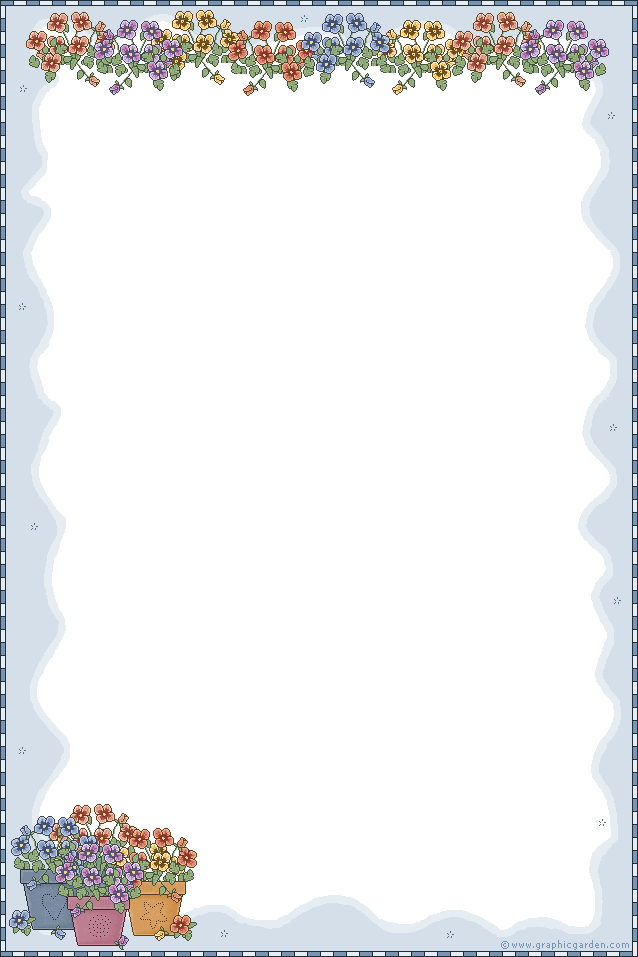      Tänk nu är vi redan i maj. Det är inte klokt hur fort tiden har gått.         I april pratade vi om vårtecken och om vårblommor, bokstäverna H, K och Y, vi har pratat om kroppen och vad den behöver, vi bakade frallor och fröknäcke och vi gjorde vårt eget smör till vårt mellanmål som vi gjorde själva, vi var och badade i Skepplanda, vi var i Prästalund och såg på vitsipporna och vi hade ett härligt påsklov. Det kommer att hända många trevliga saker i maj med:Kläder för utomhusgympa det 3 maj.  VIKTIGA DATUM:             Utvecklingssamtalen börjar vecka 19.             On 3 maj        Utegympa             Ti   8 maj        Fritidshemmens dag 14.30-16.30 Välkommen!             Ti 15 maj        Halvdag med orientering F-3             On 16 maj      AFS  egen melodifestival         Fr 25 maj       Halvdag med trafik F-3             Ons 30 maj går vår skolresa till Havets Hus i Lysekil. Vi samlas på skolan senast kl. 7.50 och vi kommer tillbaka ca kl. 15.30. 	       En rejäl matsäck, dryck, handduk och ombyteskläder.Vi kommer att äta vår lunch i Pinnevik och där kommer vi även att fiska krabbor.Under v 21 kommer de blivande FSK-eleverna på besök. Vår klass kommer att vara faddrar till var sitt barn och visa det runt.  • Boka redan nu torsdagen den 7 juni då vår skola kommer att Vårsalong. Den startar kl. 16.00 och slutar kl. 18.00 Vi på låg kommer  att ha olika försäljningar på vad vi har gjort här på skolan, samt så  kommer det att finnas café, glassförsäljning, korvförsäljning  mm. Mer info kommer. 